«Загадочная природа»(Под каждым вопросом есть колонка с предложенными вариантами ответа. Поставьте галочку в колонке под тем вариантом ответа, который вы выбрали).Удачи! 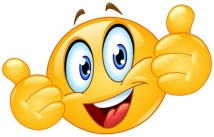 1. Какое море вскоре умрет и исчезнет с лица земли из-за того, что людям срочно понадобилась территория для посадки хлопчатника и риса?А) Аральское море              Б) Красное море                       В) Баренцево море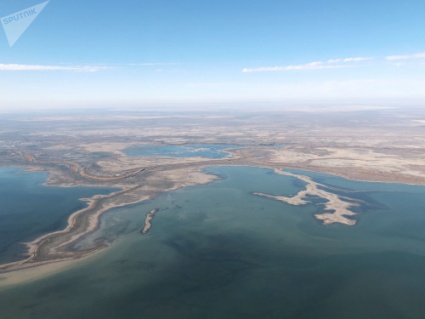 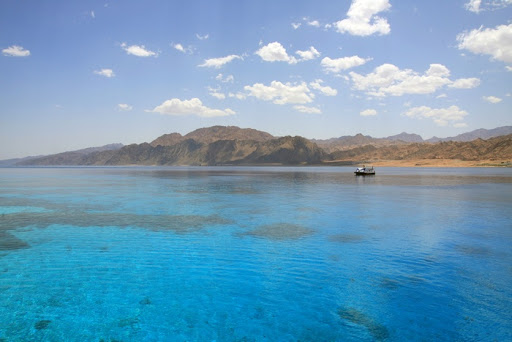 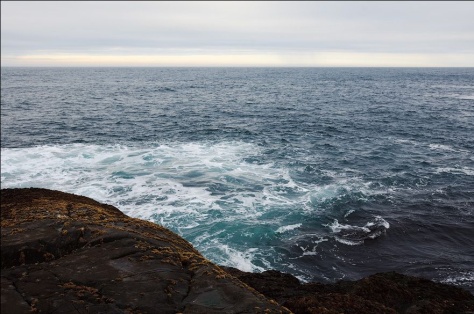 2. Почему под соснами в лесу можно увидеть молодые елочки, а под елями сосенку не увидишь?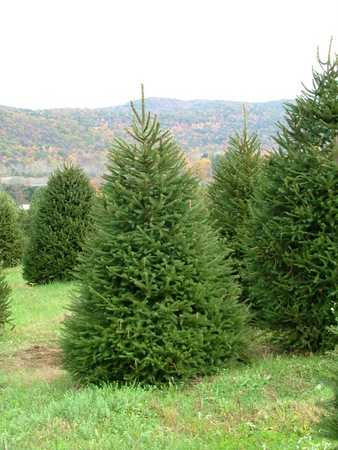 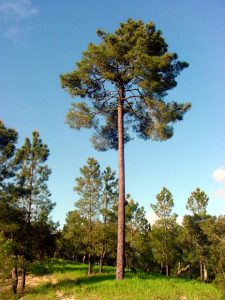 А) под елями неблагоприятная почва для сосныБ) сосна не может расти под тенистой ельюВ) сосне под елью слишком холодно3. Логотип какой организации изображен на картинке ниже?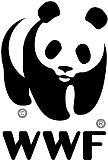 А) Всемирный фонд дикой природыБ) Глобальный экологический фондВ) Гринпис4. След какого хищника очень похож на след человека?А) бобр                         Б) медведь                         В) волк  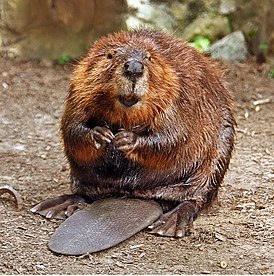 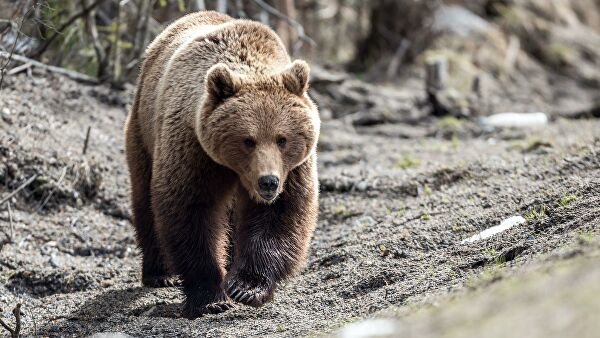 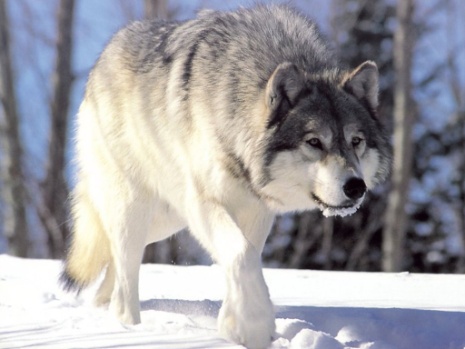 5. Зачем крокодилы вылезают на берег, разыскивают на нем камни и проглатывают их?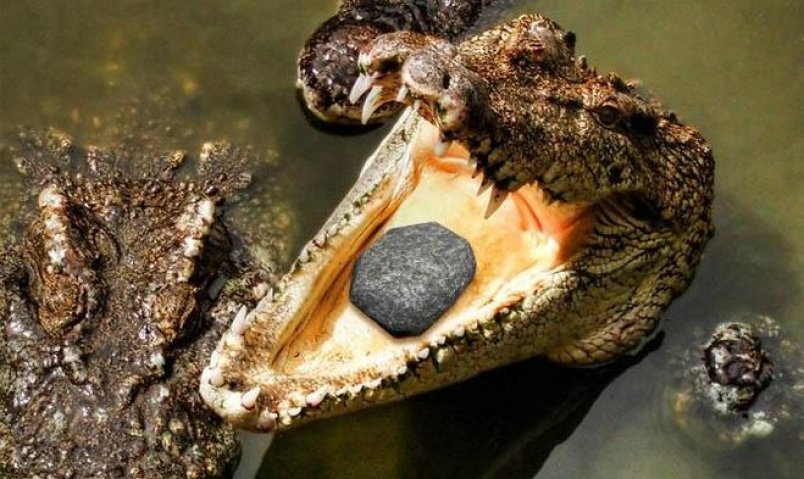 А) в камнях содержатся ценные для их организма минералы Б) камни нужны им для того, чтобы глубже нырять под водой.В) варианты А и Б неверны6. Эту рыбу называет водяной лисой. И она действительно хитра, как лиса, а оказавшись в садке, она просто-напросто перерезает сетку садка, если та не очень прочная, и сбегает. Что это за рыба?А) карп                                    Б) сом                                  В) плотва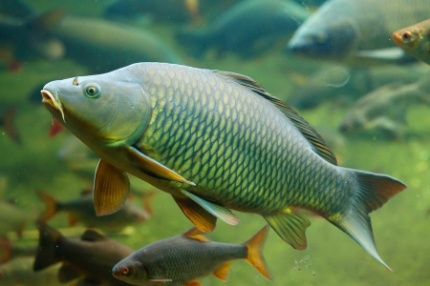 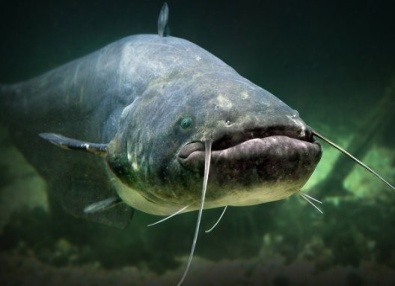 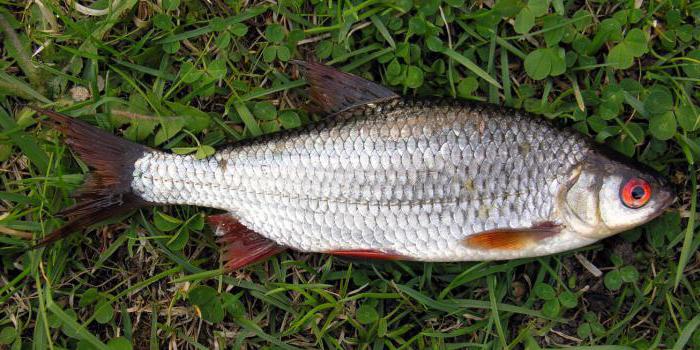 7. Этот овощ открыли вместе с Америкой. Когда-то его разводили в королевских садах, как редкий заморский цветок. В Республике Беларусь он считается вторым хлебом. Что это за овощ?А) лук                                   Б) томат                              В) картофель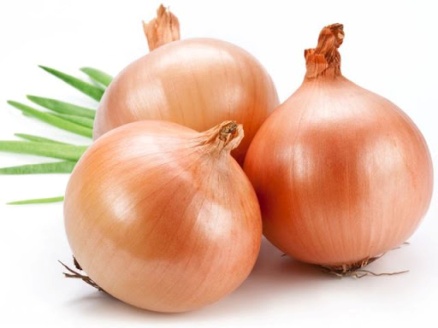 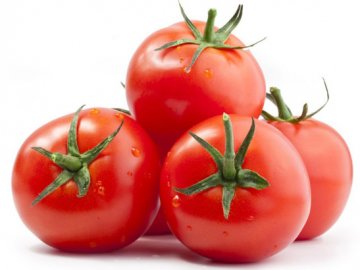 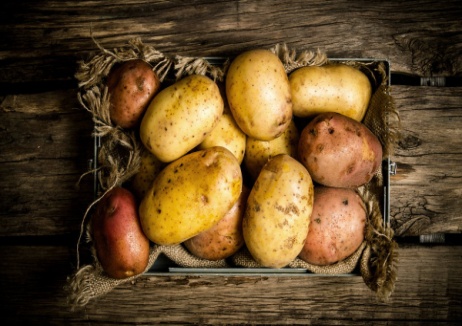 8. Любители молочной продукции англичане, завезли в Австралию коров, что чуть было не повлекло за собой экологическую катастрофу. Почему? 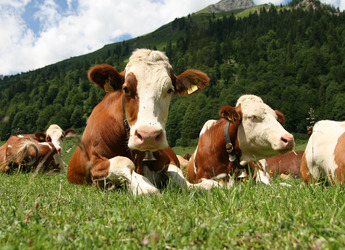 А) Коровьи «лепешки» крайне негативно повлияли на местную флору и привели к гибели почти 1 млн. гектаров плодоносной землиБ) Коровы начали слишком быстро употреблять в пищу травянистую растительность, что повлекло за собой обеднение местной флорыВ) Коровий навоз выделял большое количество углекислого газа, который сильно повлиял на глобальное потепление9. Какие из нижеперечисленных резервуаров хранят больше всего пресной воды?А) реки и озера              Б) ледники, айсберги,        В) искусственные водоемы                                                полярные снега    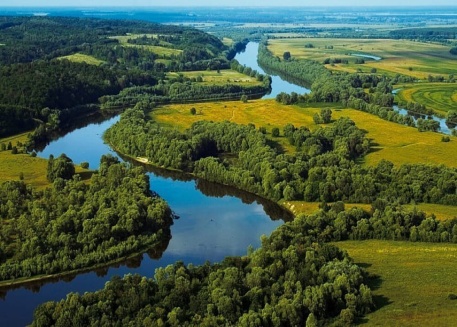 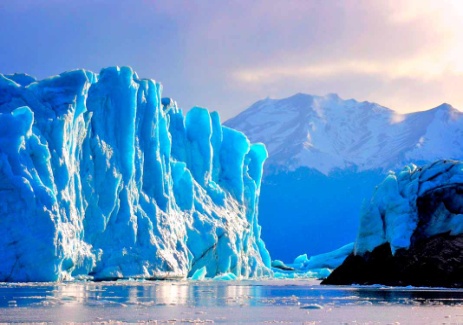 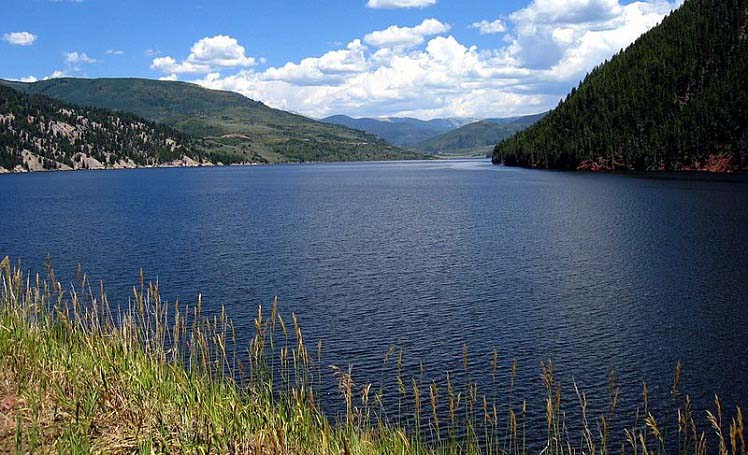 10. Какая рыба является «речным санитаром» водоема?А) сазан	                                Б) красноперка             В) щука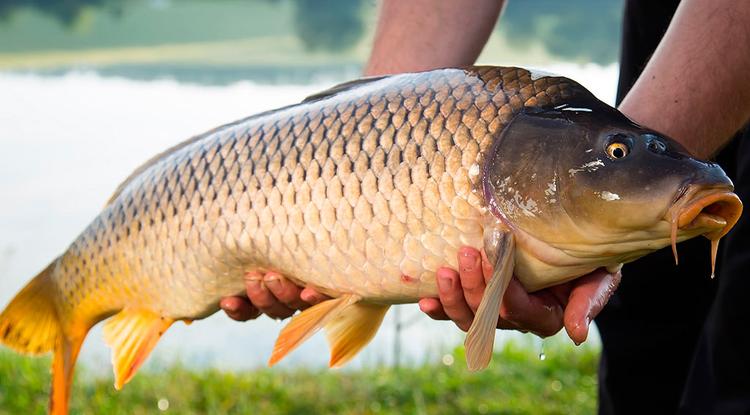 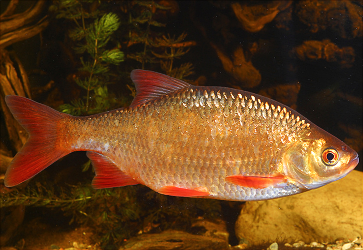 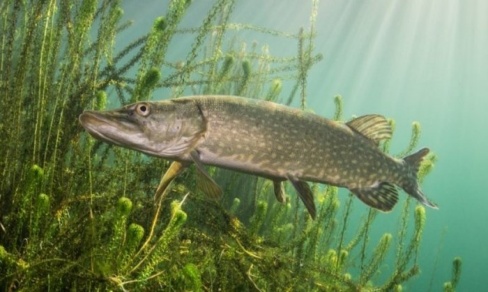 11. Зачем в клетку с попугаем помещают зеркало? 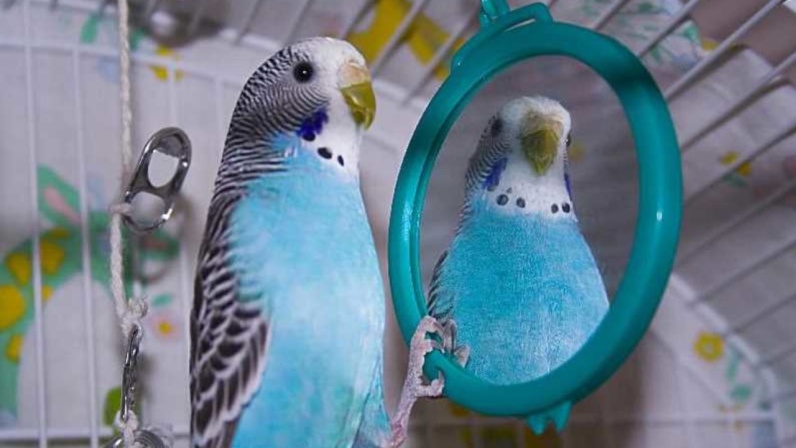 А) зеркало заменяет попугаю другаБ) попугай любит следить за своим внешним видомВ) зеркало для попугая не имеет какого-то определенного значения12. Жители пустыни — ежик и лиса отличаются более выступающими ушными раковинами, не в пример своим собратьям из леса. Для чего они им? 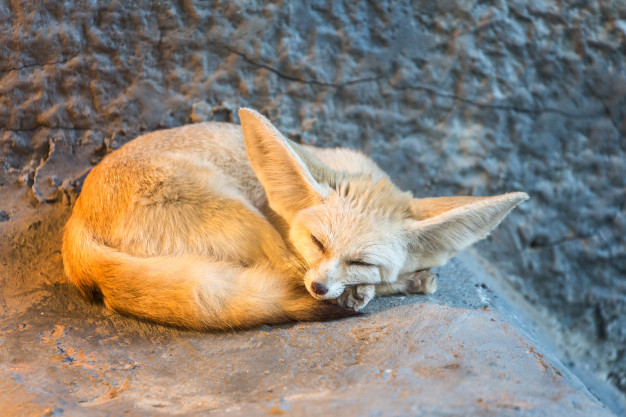 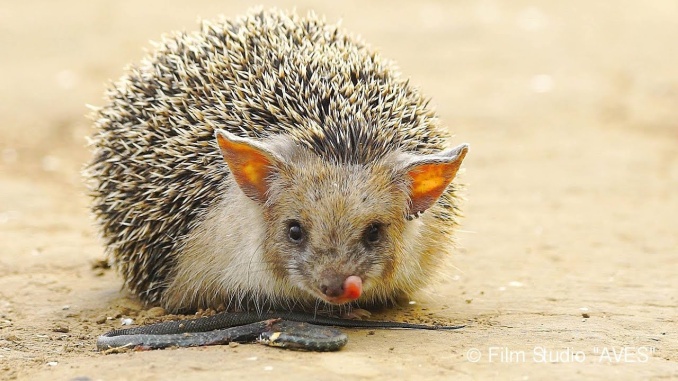 А) для терморегуляции телаБ) чтобы лучше слышать других животныхВ) быть более привлекательными в брачный период 13. Очень неприхотливый и упорный цветок, может жить, где редко выживают другие растения. Имеет целебные силы, им лечат разные болезни, из корней делают напиток, по вкусу похожий на кофе. Растение многолетнее, его цветы напоминает звёздочки.  Что это за растение? А) медуница                               Б) мать-и-мачеха         В) цикорий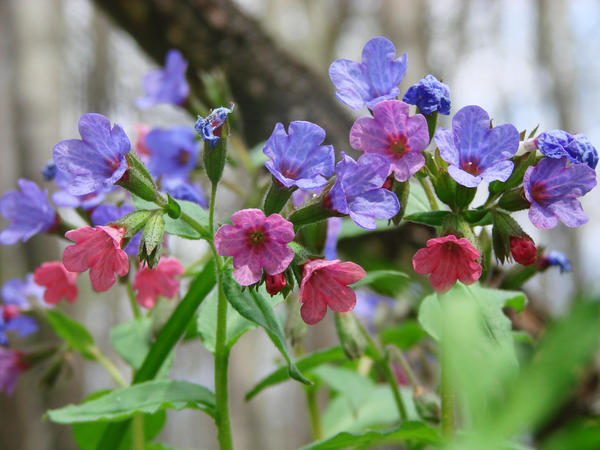 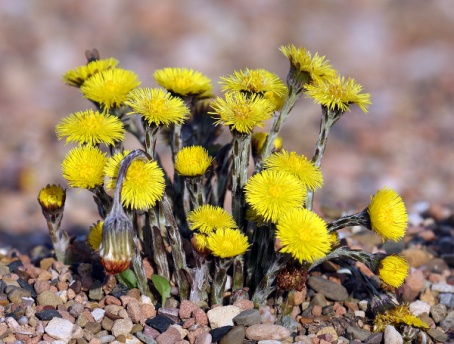 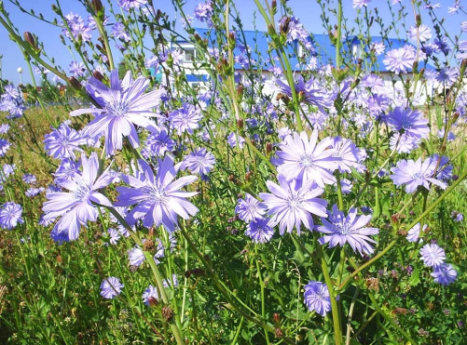 14. Где находится Национальный парк Тикаль? 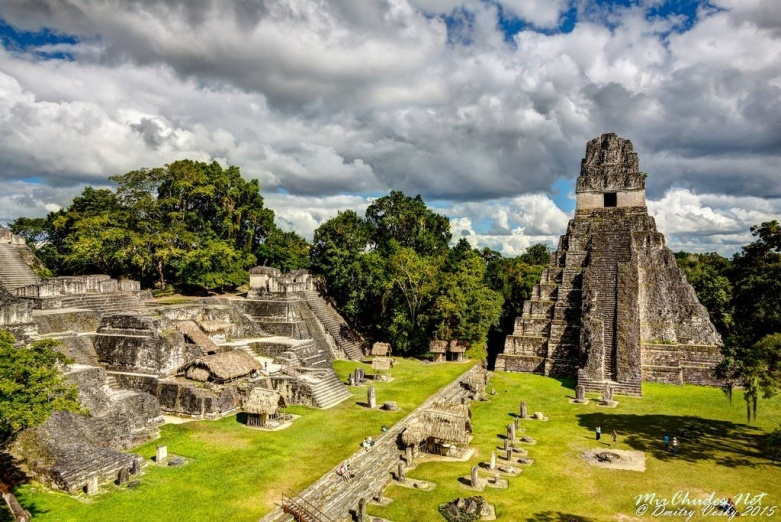 А) ГватемалаБ) Индия В) Аргентина 15. Почему лесные птицы садятся на муравейник, проводят на нем некоторое время и при этом не едят муравьев?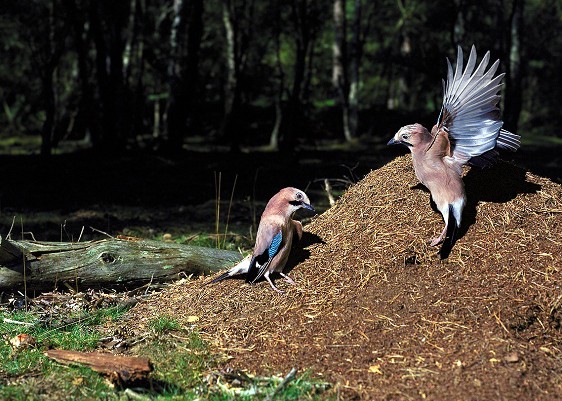 А) в перьях диких птиц живут множество паразитов, от которых помогают избавиться муравьиБ) птиц привлекает особый запах, исходящий от муравейника В) оба варианта неправильные АБВАБВАБВАБВАБВАБВАБВАБВАБВАБВАБВАБВАБВАБВАБВ